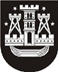 KLAIPĖDOS MIESTO SAVIVALDYBĖS TARYBASPRENDIMASDĖL sporto projektų finansavimo iš klaipėdos miesto savivaldybės biudžeto lėšų tvarkos nustatymo2021 m. rugsėjo 30 d. Nr. T2-220KlaipėdaVadovaudamasi Lietuvos Respublikos vietos savivaldos įstatymo 6 straipsnio 29 dalimi, 18 straipsnio 1 dalimi ir Lietuvos Respublikos sporto įstatymo 8 straipsnio 1 dalies 2 ir 3 punktais, Klaipėdos miesto savivaldybės taryba nusprendžia:1. Patvirtinti pridedamus:1.1. Sporto projektų finansavimo iš Klaipėdos miesto savivaldybės biudžeto lėšų tvarkos aprašą;1.2.  Sporto projektų vertinimo ekspertų atrankos aprašą;1.3. Sporto projektų vertinimo ekspertų darbo reglamentą.2. Pripažinti netekusiu galios Klaipėdos miesto savivaldybės tarybos 2017 m. gruodžio 21 d. sprendimą Nr. T2-327 „Dėl sporto projektų finansavimo iš Klaipėdos miesto savivaldybės biudžeto lėšų tvarkos nustatymo“ su visais pakeitimais ir pildymais.3. Nustatyti, kad šis sprendimas įsigalioja 2021 m. spalio 1 d. 4. Skelbti šį sprendimą Teisės aktų registre ir Klaipėdos miesto savivaldybės interneto svetainėje. Savivaldybės mero pavaduotojasArvydas Cesiulis